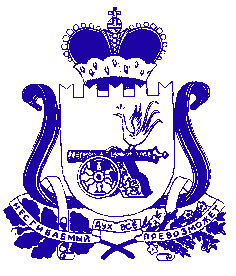 АДМИНИСТРАЦИЯ МУНИЦИПАЛЬНОГО ОБРАЗОВАНИЯ«ДЕМИДОВСКИЙ РАЙОН» СМОЛЕНСКОЙ ОБЛАСТИПОСТАНОВЛЕНИЕот 25.07.2023№ 604В соответствии сПостановлением Правительства РФ от 02.08.2019№1006«Об утверждении требований к антитеррористической защищенности объектов (территорий) Министерства просвещения Российской Федерации и объектов (территорий), относящихся к сфере деятельности Министерства просвещения Российской Федерации,  и формы паспорта безопасности этих объектов  (территорий)»,а также в целях проведения обследования и категорирования объектов(территорий) в сфере образования муниципального образования «Демидовский район» Смоленской областиПОСТАНОВЛЯЕТ:1. Создать комиссию по обследованию и категорированию объектов (территорий) образования, находящихся на территории муниципального образования «Демидовский район» Смоленской области    и утвердить ее состав, согласно приложению к настоящему постановлению.2. Поручить комиссии до 15августа 2023 года провести обследование и категорированиеобъектов (территорий) образования, находящихся на территории муниципального образования «Демидовский район» Смоленской области.3. Руководителям образовательных организаций до 15сентября 2023 года разработать и согласовать  в установленном порядке паспорта безопасности     на каждуюобразовательную организацию.	4. Разместить настоящее постановление на официальном сайте Администрации муниципального образования «Демидовский район» Смоленской области в информационно-телекоммуникационной сети «Интернет».5. Контроль за исполнением настоящего постановления возложить на заместителя Главы муниципального образования «Демидовский район» Смоленской области КрапивинуТ.Н.Глава муниципальногообразования «Демидовский район»Смоленскойобласти                              А.Ф. СеменовСОСТАВкомиссии по обследованию и категорированию объектов (территорий) сферы образования, находящихся на территории муниципального образования «Демидовский район» Смоленской областиЧлены комиссии:Об утверждении состава комиссии пообследованию и категорированию объектов(территорий) в сфере образованиямуниципального образования «Демидовский район» Смоленской областиПриложение к постановлению Администрациимуниципального образования «Демидовский район» Смоленской областиот 25.07.2023 № 604Директор образовательной организации - председатель комиссии- председатель комиссииВ.В. МещаниноваИ.о. начальникаОтдела по образованию Администрации муниципального образования «Демидовский район» Смоленской области._____________СотрудникОтдела надзорной деятельности и профилактической работы Демидовского, Велижского и Руднянского районов.______________Сотрудник Велижского МОВО – филиал ФГКУ «УВО ВНГ России по Смоленской области» (по согласованию).______________Сотрудник отделения УФСБ России по Смоленской области в г.Рудня(по согласованию).Сотрудник отделения УФСБ России по Смоленской области в г.Рудня(по согласованию).